Детско-родительский проект «Герб моей семьи»Вид проекта: творческий, краткосрочный, информационно-практико-ориентированный, социально-просветительский.Возраст и состав участников: 7 семей воспитанников старшего и среднего  дошкольного возраста.Время, планируемое на реализацию проекта: 3 недели (с25.04.2014г.  по 15.05.2014г.)Проблема: дефицит представлений об истории, традициях , родословной своей семьи.Цель проекта: внедрение метода детских проектов с целью вовлечения родителей в педагогический процесс; стимулирование интереса родителей к взаимодействию с педагогами в вопросах патриотического воспитания детей дошкольного возраста; воспитание в детях семейного патриотизма.Задачи проекта:Познакомить детей с изображением и значением гербов в разных странах, эпохах;формировать у детей элементарные представления о гербе, как эмблеме духовной общности семьи;формировать у детей гендерную, семейную, гражданскую принадлежность, патриотические чувства;способствовать сплочению семьи ребенка посредством развития интереса к общему делу;способствовать объединению участников проекта (детей и родителей) в рамках создания коллективных творческих работ;Способствовать проявлению креативности участников проекта.Совместная деятельность детей и родителей:разработка проекта семейного герба;реализация проекта (создание герба семьи)представление творческих работ: презентациявыставка семейного творчестваРеализуемые образовательные области: «Познание», «Коммуникация», «Чтение художественной литературы», «Социализация», «Художественное творчество»Содержание проекта:I этап подготовительныйЗадачи:              Пробудить интерес родителей к взаимодействию с педагогами в вопросах патриотического воспитания детей дошкольного возраста    Содержание работы:Введение в тему проекта:размещение информации о предстоящей выставке «Герб моей семьи» на информационном стенде детского сада.II этап практический  Задачи:Ознакомление детей с видами и значениями гербов разных стран. формировать у детей элементарные представления о гербе, как эмблеме духовной общности семьи. Формировать у детей гендерную, семейную, гражданскую принадлежность,.патриотические чувства;способствовать сплочению семьи ребенка посредством развития интереса к общему делу.Содержание работы:Изготовление гербов. Обогащение детско-родительских отношений в творческой деятельности над проектом  Совместная образовательная деятельность педагога с детьми: беседы, образовательные путешествия «Символика нашей Родины», «Главные символы родного города», «Гербы разных стран. Прошлое и настоящее», «Я и моя семья», «Традиции моей семьи», игры, просмотр видео, фото материалов, рассматривание иллюстраций, создание проблемных ситуаций, поисковая деятельность по теме проекта. Организация выставки детских рисунков «Гербы разных стран», «Я и моя семья», изготовление герба «Моя группа …»Проведение бесед и консультаций для родителей «Патриотическое воспитание в дошкольном детстве», «Воспитание семейного патриотизма», «Семейное творчество: создание герба»Объединение участников проекта (родителей и детей) в рамках создания коллективных творческих работ; разработка и изготовление семейных гербов родителями и детьми.III этап итоговый.   Задачи:Раскрыть индивидуальность семьи в готовом продукте. Раскрыть индивидуальность всей группы.  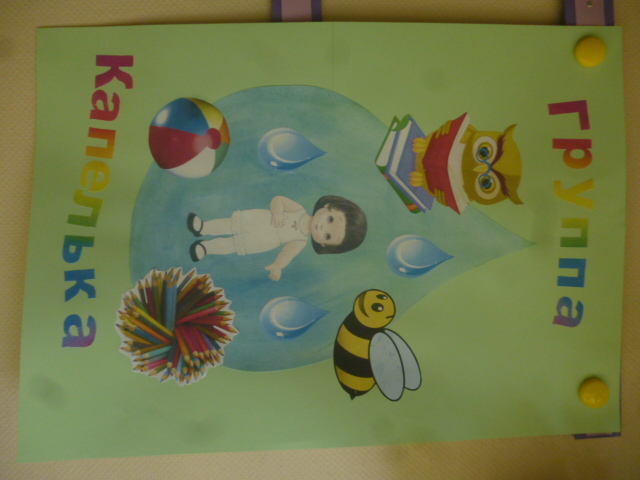 Содержание работы:Презентация представление семейных гербов, групповых гербов.- оформление выставки семейного творчества.Ко Дню семьи прошла презентация семейных гербов. Ценно то, что каждая семья подошла к созданию своего герба творчески, все гербы отличаются самобытностью, стилем, содержанием. В основе всех – детское творчество.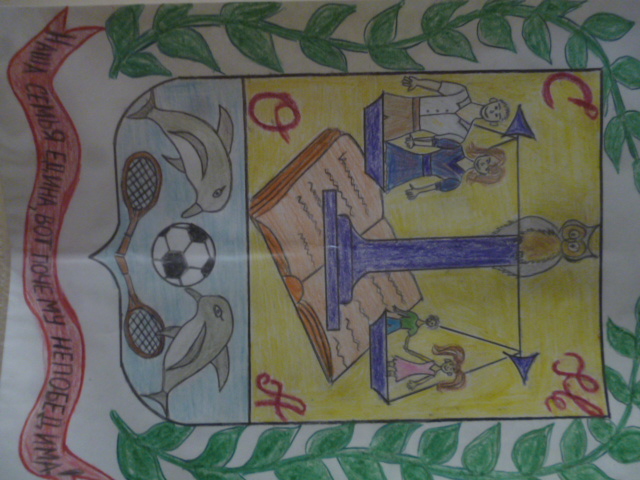 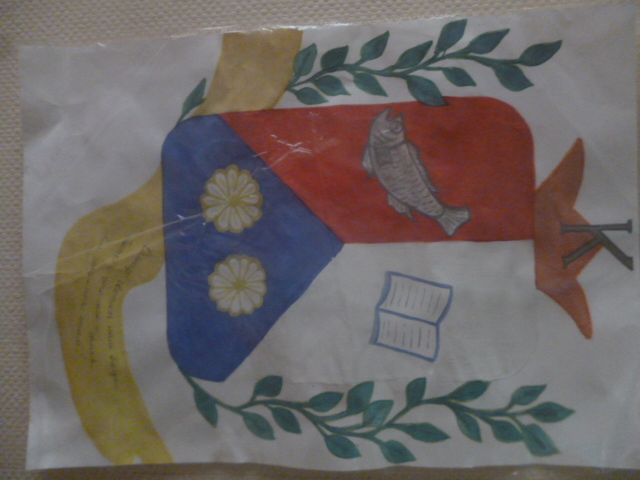 Ожидаемый результат:расширится кругозор детей, они узнают много нового и интересного об истории, видах, значении гербов, о прошлом своей семьи, ее традициях и реликвиях; сплотится коллектив детей и взрослых.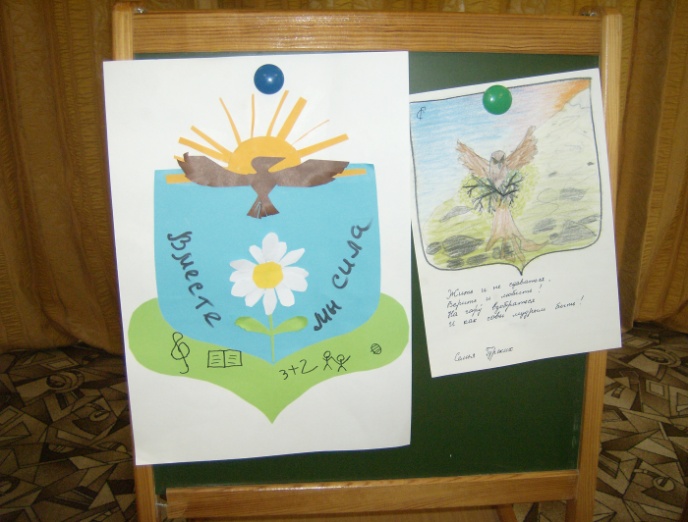 Продукт проектной деятельности: рисунки детей «Гербы разных стран», «Моя семья»; презентации на тему «Герб моей семьи», «Герб моей группы»; выставка семейных работ. Воспитание патриотических чувств ребенка является важнейшим разделом нравственного воспитания.  А истоки этого воспитания  - в семье. Семья для ребенка – это источник общественного опыта. Здесь он находит примеры для подражания и здесь происходит его социальное становление. И если мы хотим вырастить нравственно здоровое поколение, то должны решать эту проблему «всем миром»: детский сад, семья, общественность.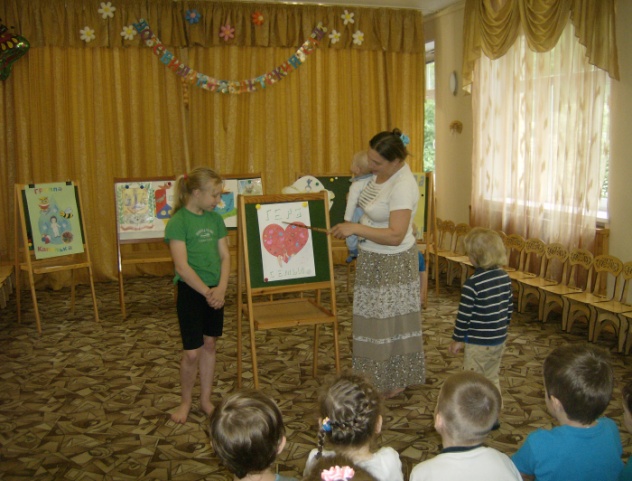 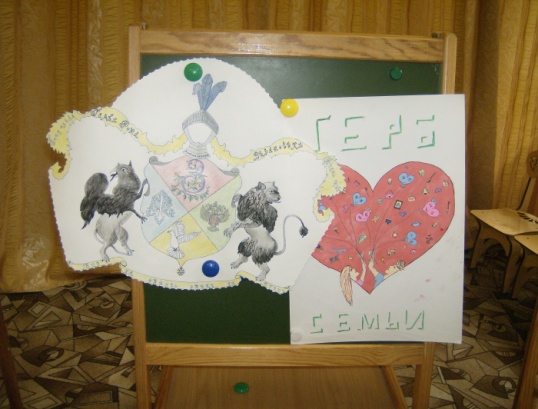 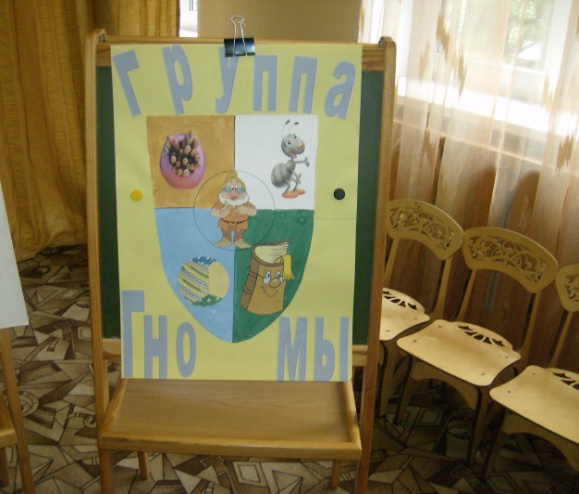 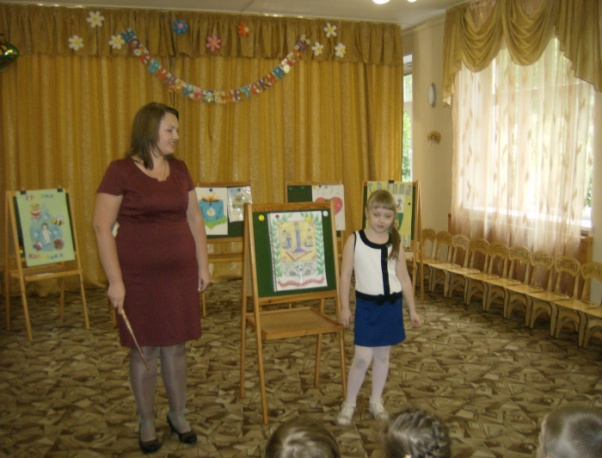 